附件4.2023年德州市实验中学公开招聘教师网上报名流程注册并登陆“钉钉”平台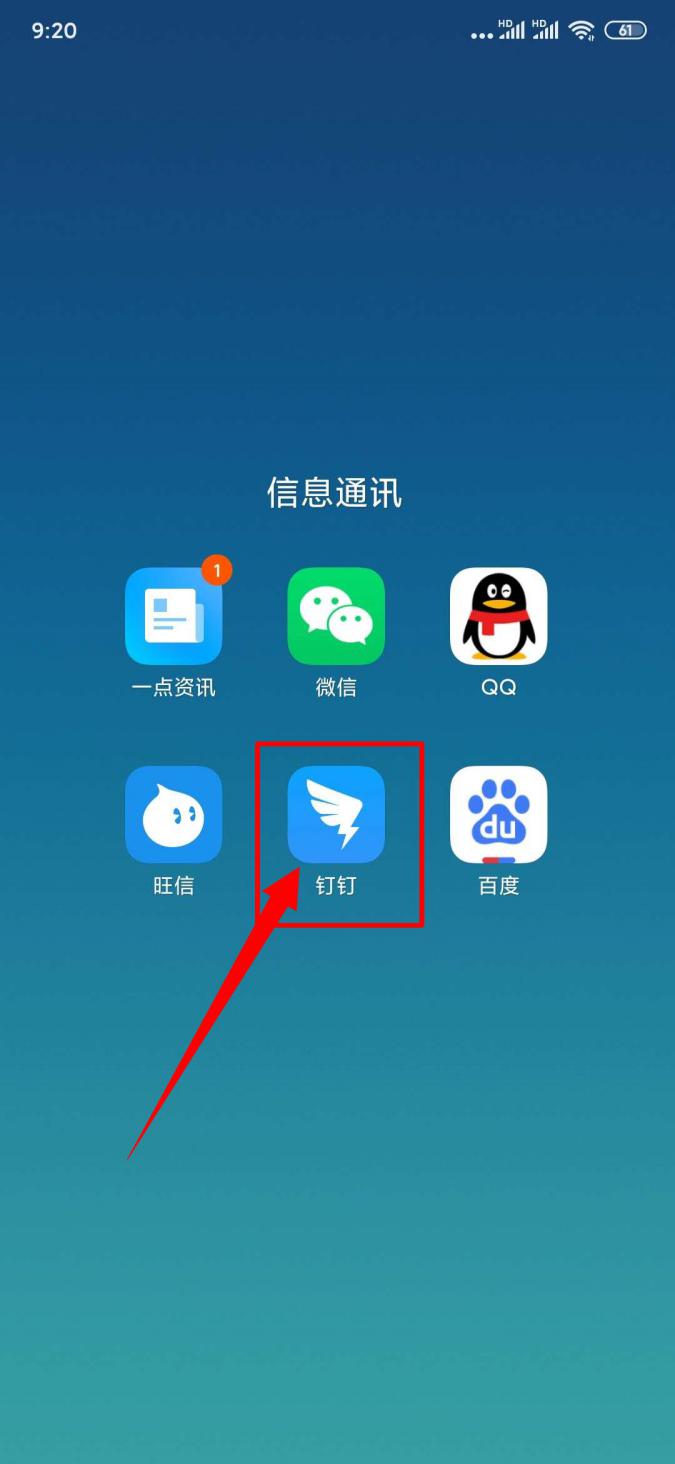 加入德州市实验中学组织进入“通讯录”界面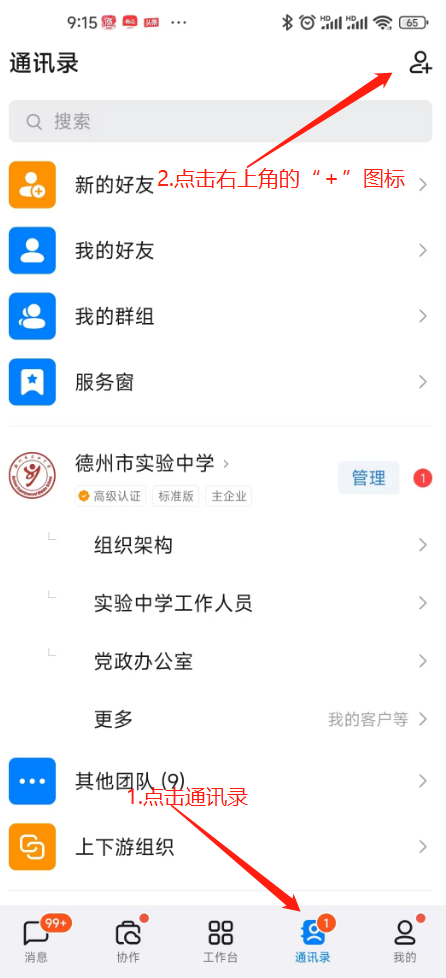 加入“德州市实验中学人事招聘组织”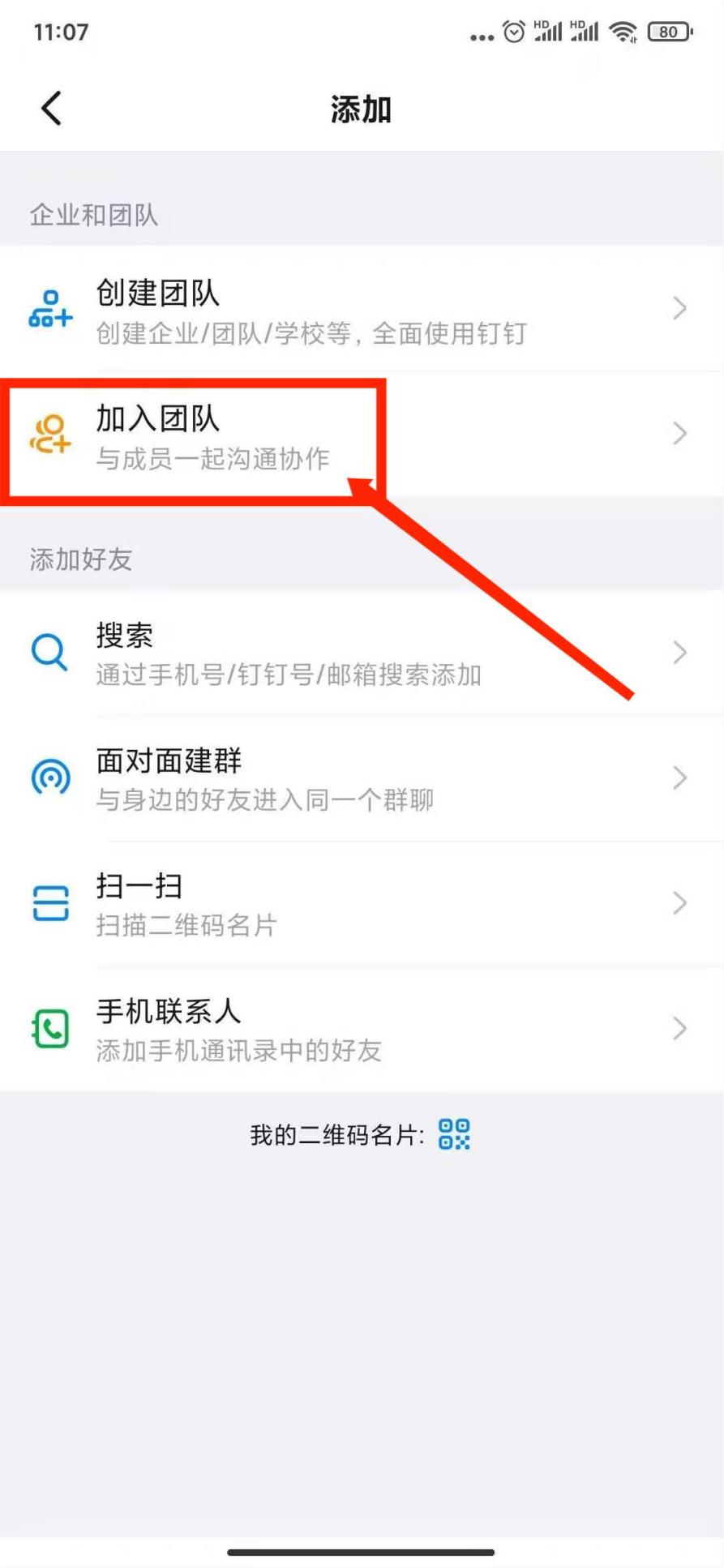 3.选择加入方式--团队号加入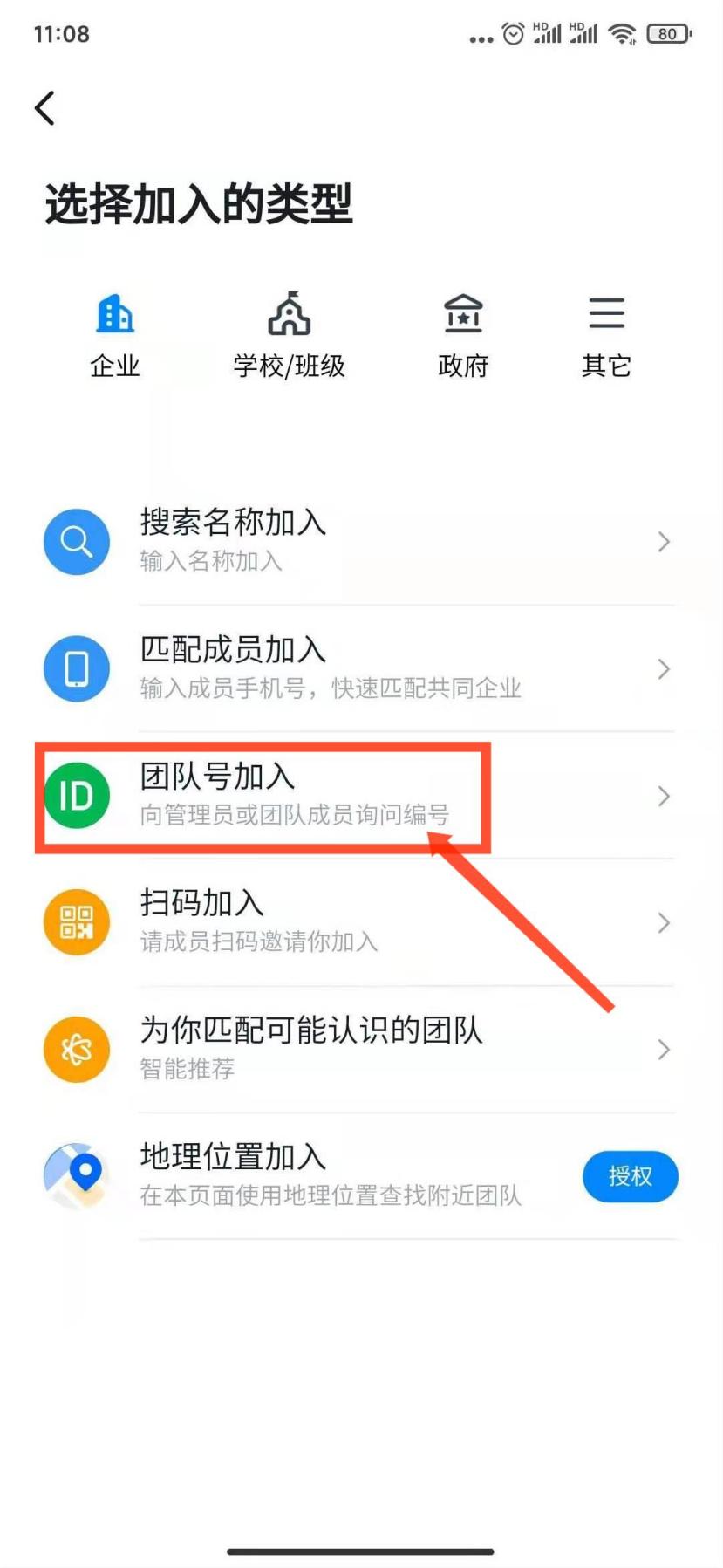 4.输入团队号加入团队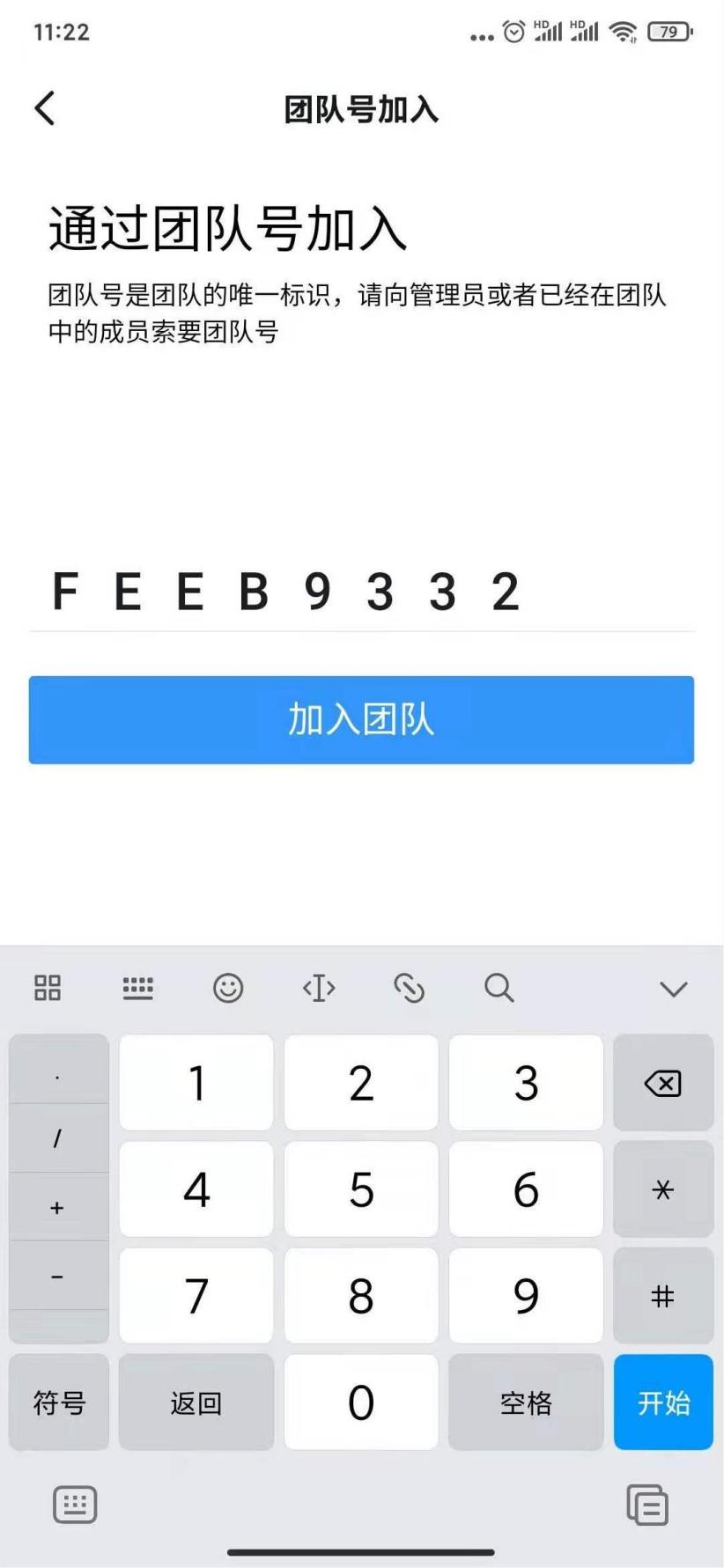 提交申请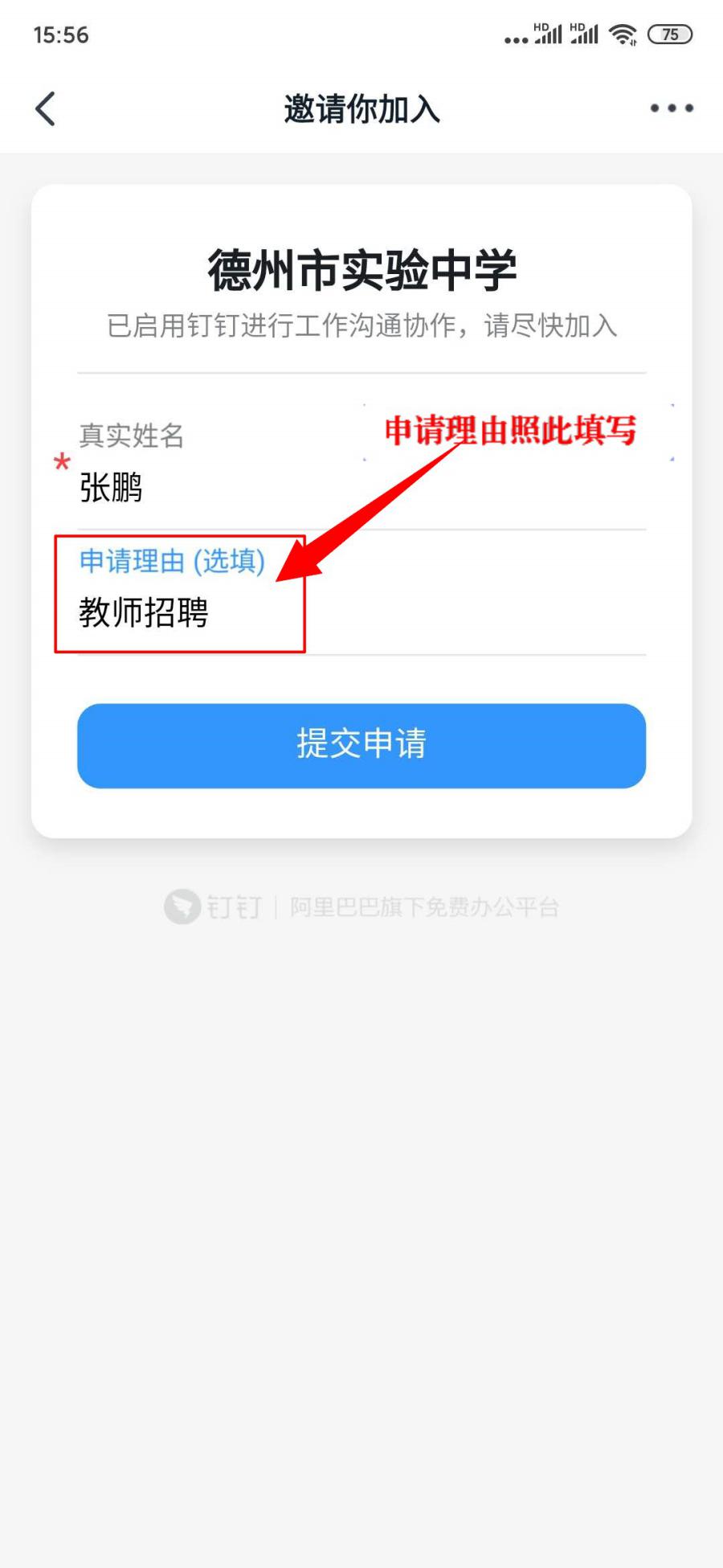 填写报名审批表启动“钉钉”扫描二维码，进入填写界面。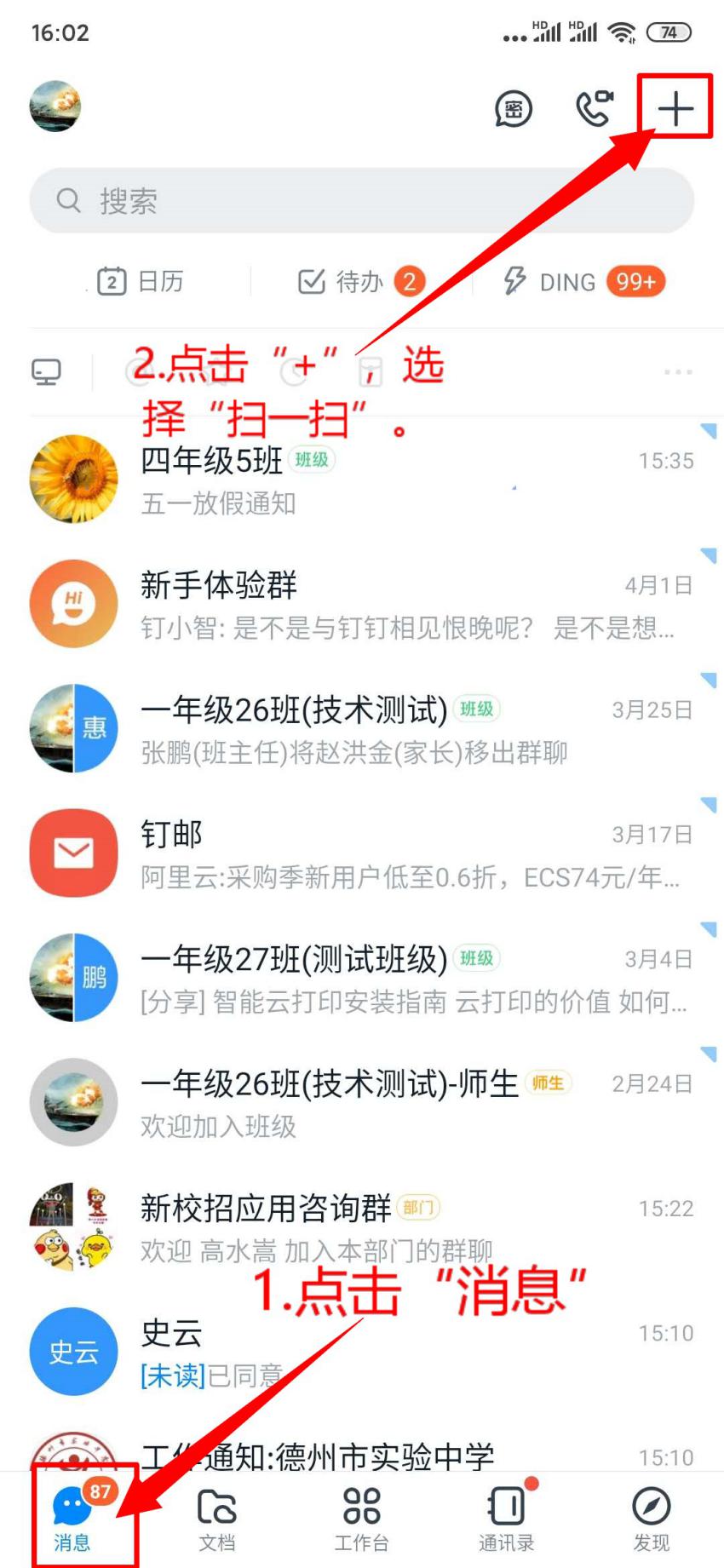 扫描此二维码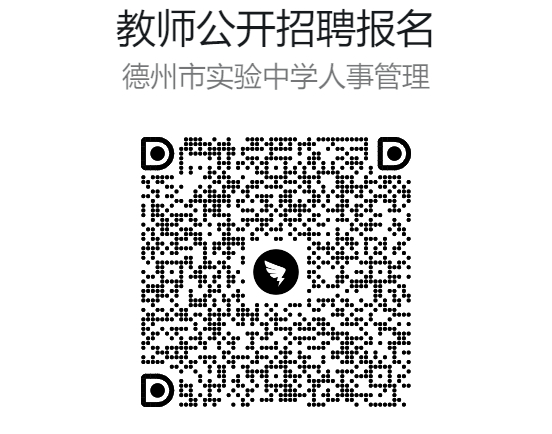 填写相关信息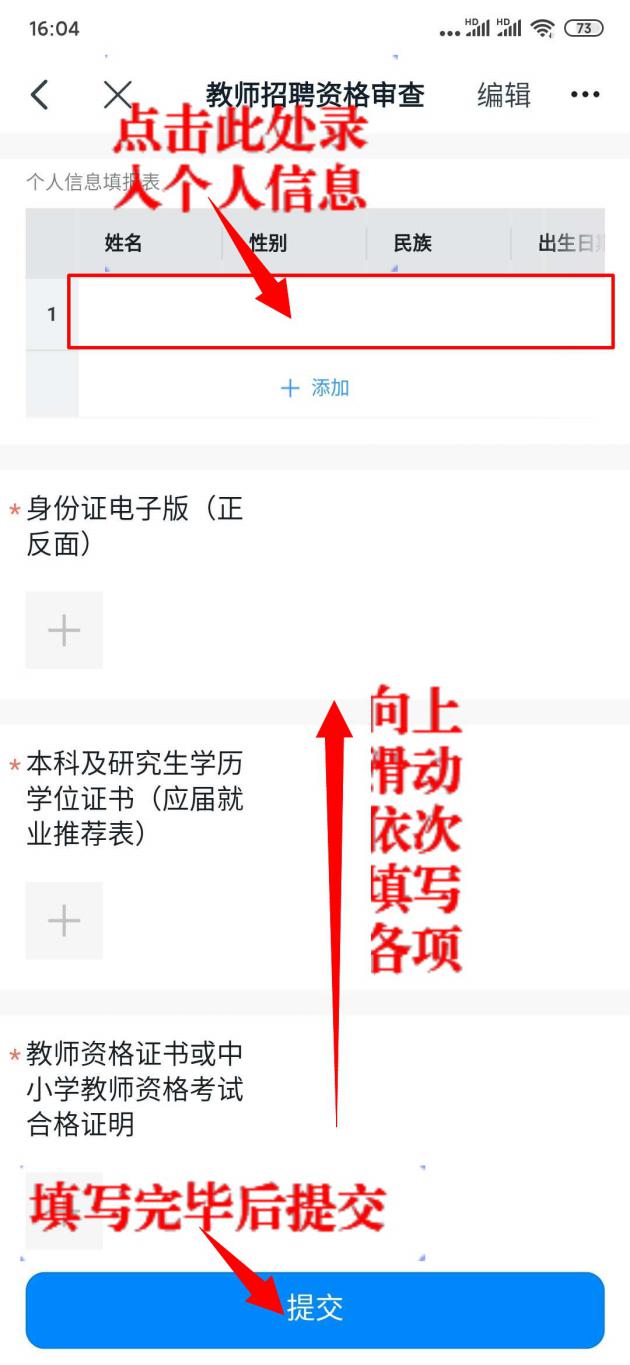 四、审核结果查询。审核结果会以“个人消息”或“工作通知”的形式反馈给提交申请者本人，如下图：1.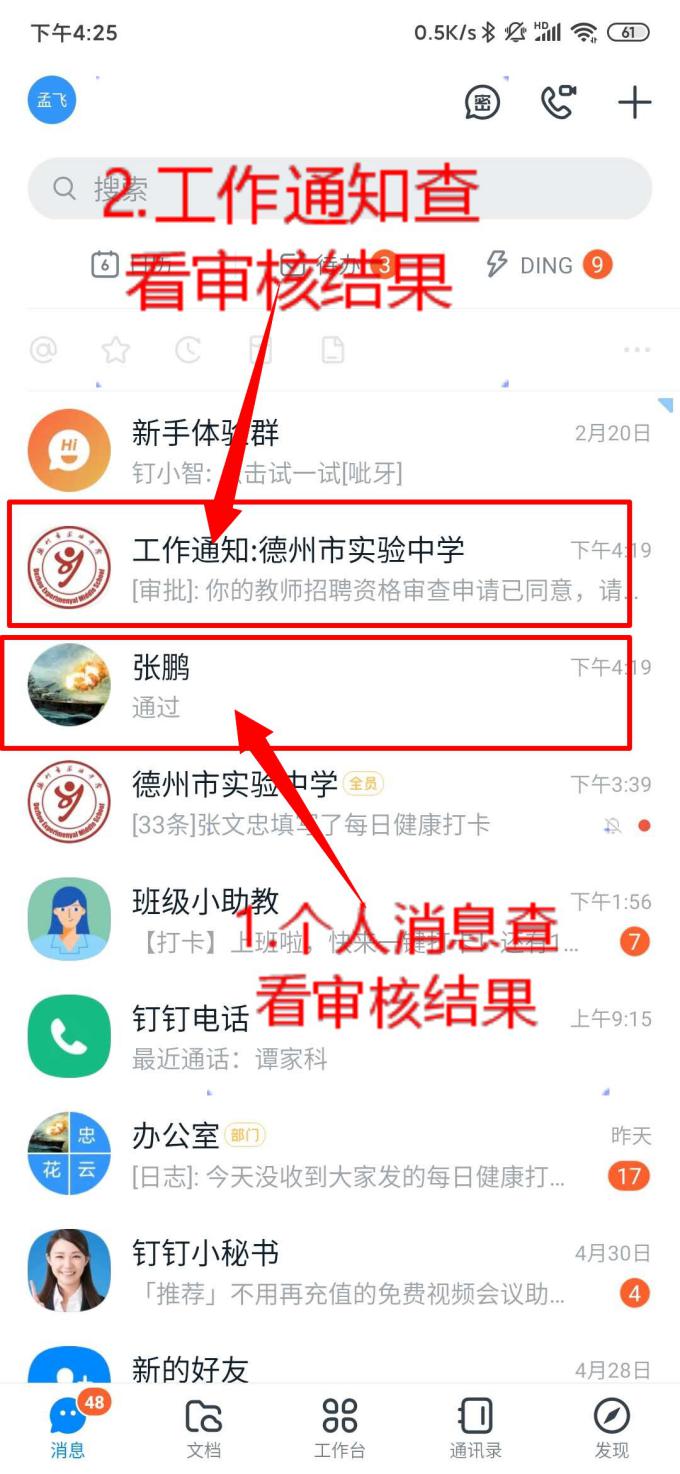 2.通过个人消息查看审核结果，如下图：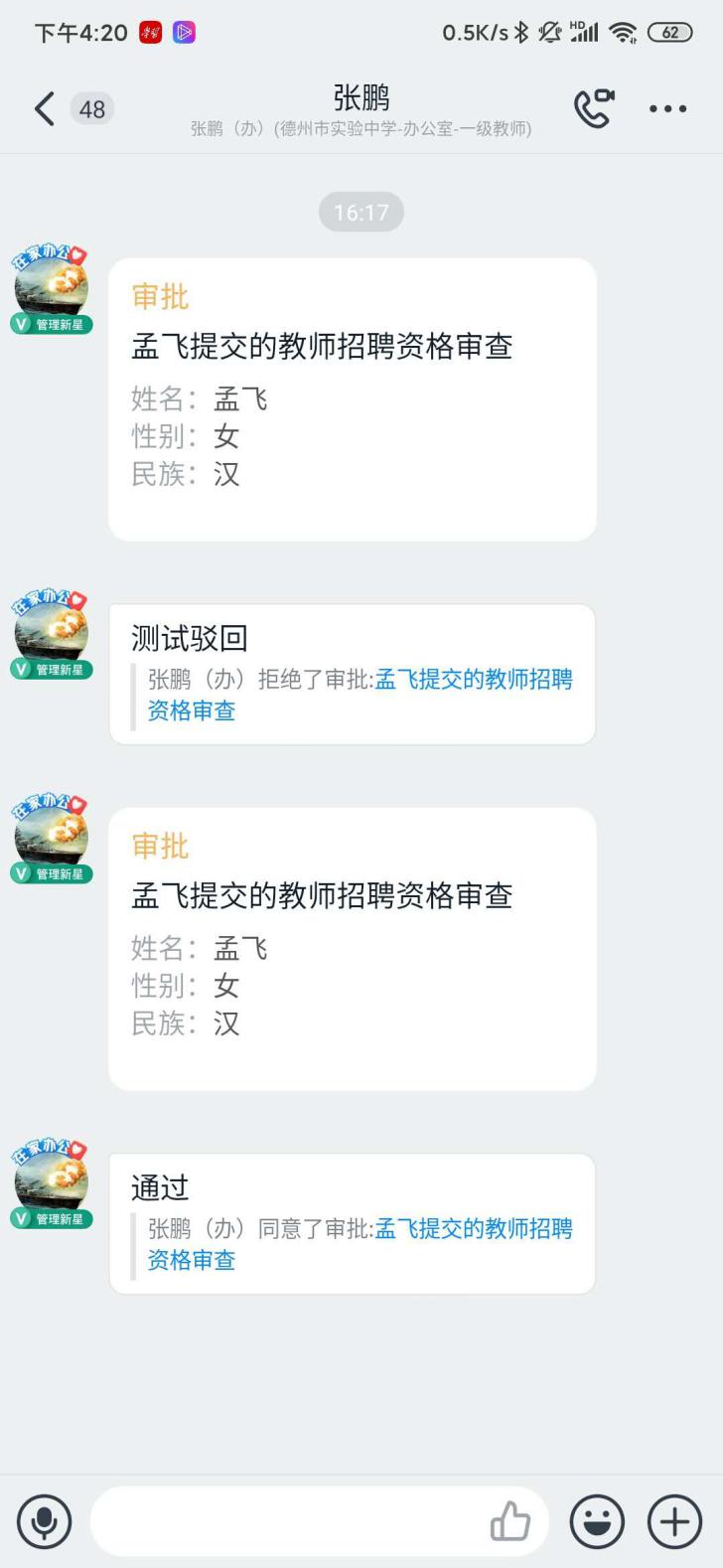 通过“工作通知”查看审核结果，如下图：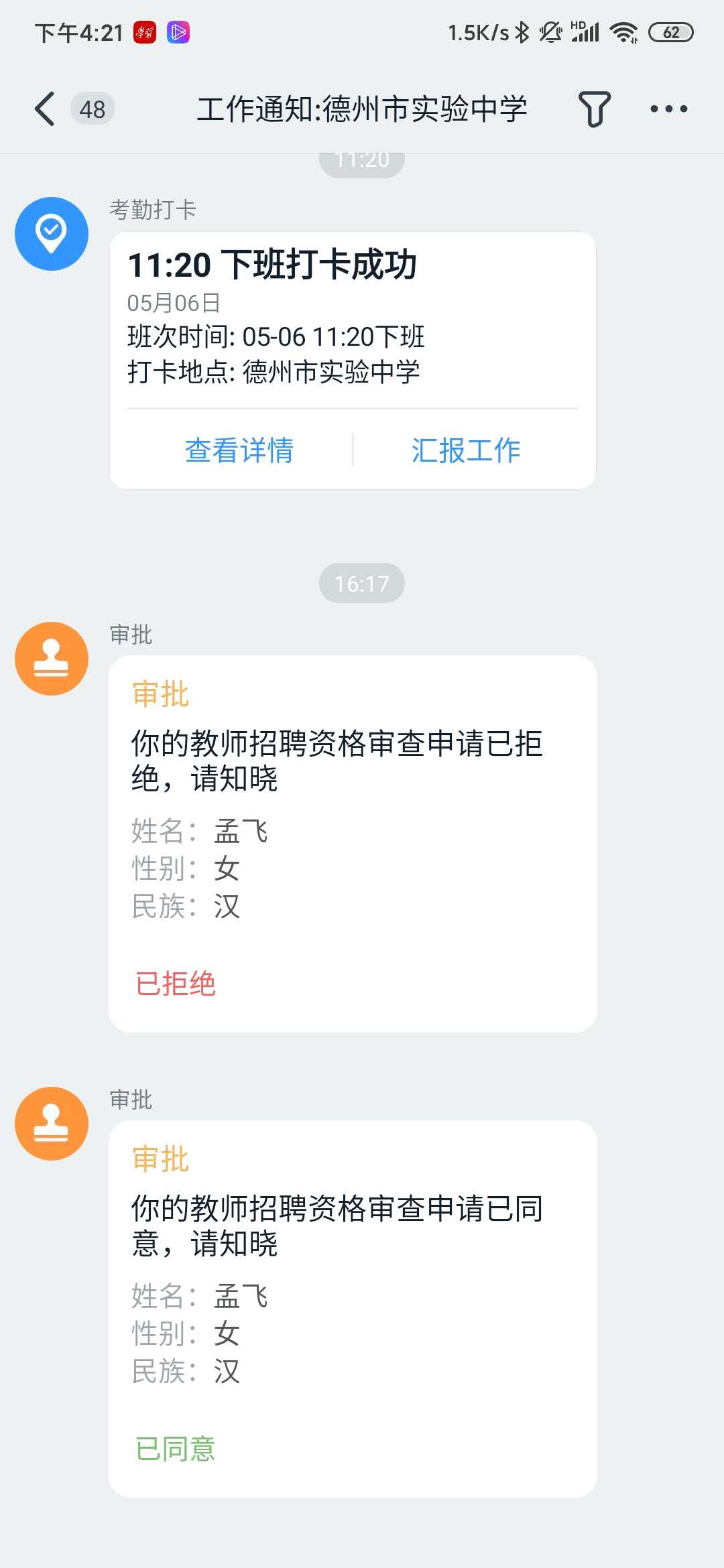 如因信息填报错误，需要更正报名信息。请按以下步骤操作：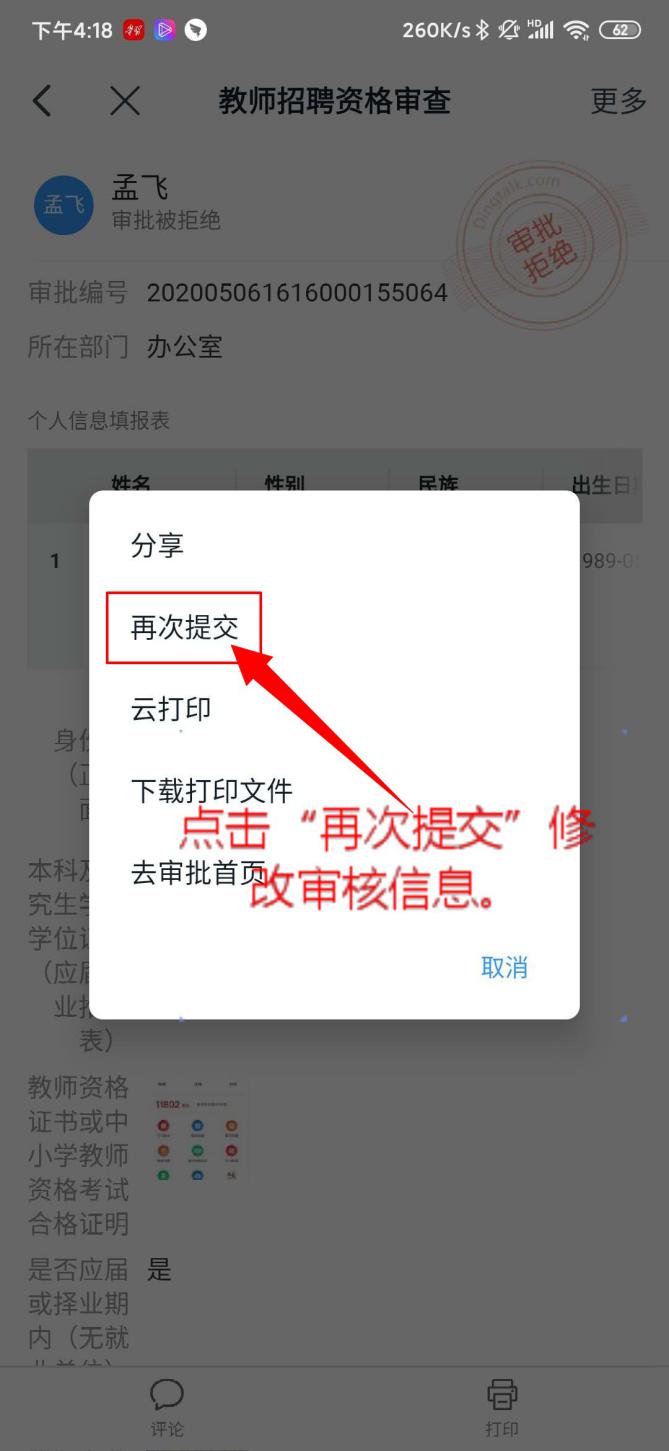 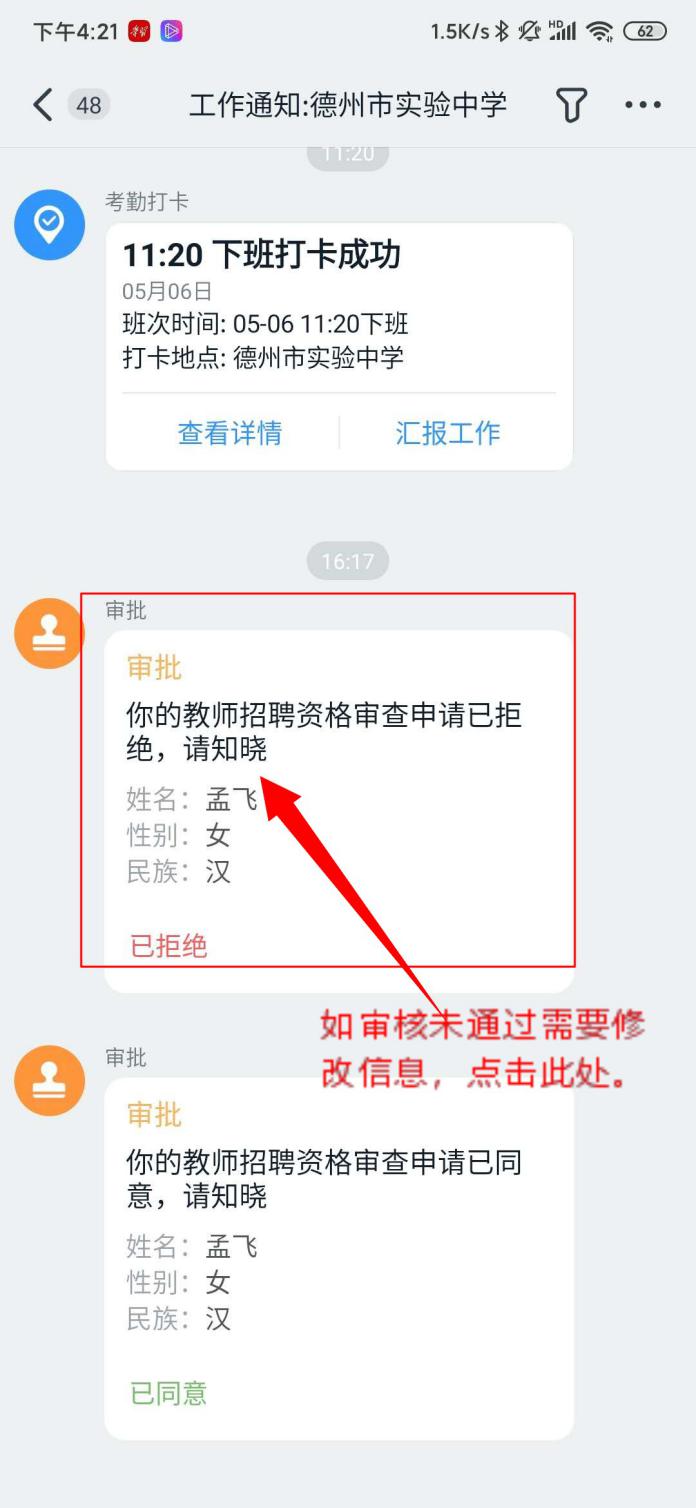 